提醒的話：1. 請同學詳細填寫，這樣老師較好做統整，學弟妹也較清楚你提供的意見，謝謝！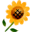 2. 甄選學校、科系請填全名；甄選方式與過程內容書寫不夠請續寫背面。         3. 可直接上輔導處網站https://sites.google.com/a/yphs.tw/yphsc/「甄選入學」區下載本表格，    以電子檔郵寄至yphs316@gmail.com信箱，感謝你！　　　　　              甄選學校甄選學校實踐大學實踐大學實踐大學實踐大學甄選學系甄選學系會計學系會計學系學生學測分數國英數社自總■大學個人申請□科技校院申請入學□軍事校院■大學個人申請□科技校院申請入學□軍事校院■大學個人申請□科技校院申請入學□軍事校院□正取■備取□未錄取□正取■備取□未錄取學測分數910510943■大學個人申請□科技校院申請入學□軍事校院■大學個人申請□科技校院申請入學□軍事校院■大學個人申請□科技校院申請入學□軍事校院□正取■備取□未錄取□正取■備取□未錄取甄選方式與過程■面試佔(   40 　%)一、形式：（教授：學生）人數=（ 3 ： 3 ），方式：團體面試二、題目：1.自我介紹(不限時間)2.申請動機3.還有申請什麼校系4.有沒有想過十年.二十年後你會成為怎樣的人?請描述一下你想成為怎樣的人5.有沒有問題想問我們■備審資料佔(  20   %)   或  □術科實作佔(     %)  或  □筆試佔(     %)■其他佔(  40   %)請註明其他方式，如：備審資料 學測成績■面試佔(   40 　%)一、形式：（教授：學生）人數=（ 3 ： 3 ），方式：團體面試二、題目：1.自我介紹(不限時間)2.申請動機3.還有申請什麼校系4.有沒有想過十年.二十年後你會成為怎樣的人?請描述一下你想成為怎樣的人5.有沒有問題想問我們■備審資料佔(  20   %)   或  □術科實作佔(     %)  或  □筆試佔(     %)■其他佔(  40   %)請註明其他方式，如：備審資料 學測成績■面試佔(   40 　%)一、形式：（教授：學生）人數=（ 3 ： 3 ），方式：團體面試二、題目：1.自我介紹(不限時間)2.申請動機3.還有申請什麼校系4.有沒有想過十年.二十年後你會成為怎樣的人?請描述一下你想成為怎樣的人5.有沒有問題想問我們■備審資料佔(  20   %)   或  □術科實作佔(     %)  或  □筆試佔(     %)■其他佔(  40   %)請註明其他方式，如：備審資料 學測成績■面試佔(   40 　%)一、形式：（教授：學生）人數=（ 3 ： 3 ），方式：團體面試二、題目：1.自我介紹(不限時間)2.申請動機3.還有申請什麼校系4.有沒有想過十年.二十年後你會成為怎樣的人?請描述一下你想成為怎樣的人5.有沒有問題想問我們■備審資料佔(  20   %)   或  □術科實作佔(     %)  或  □筆試佔(     %)■其他佔(  40   %)請註明其他方式，如：備審資料 學測成績■面試佔(   40 　%)一、形式：（教授：學生）人數=（ 3 ： 3 ），方式：團體面試二、題目：1.自我介紹(不限時間)2.申請動機3.還有申請什麼校系4.有沒有想過十年.二十年後你會成為怎樣的人?請描述一下你想成為怎樣的人5.有沒有問題想問我們■備審資料佔(  20   %)   或  □術科實作佔(     %)  或  □筆試佔(     %)■其他佔(  40   %)請註明其他方式，如：備審資料 學測成績■面試佔(   40 　%)一、形式：（教授：學生）人數=（ 3 ： 3 ），方式：團體面試二、題目：1.自我介紹(不限時間)2.申請動機3.還有申請什麼校系4.有沒有想過十年.二十年後你會成為怎樣的人?請描述一下你想成為怎樣的人5.有沒有問題想問我們■備審資料佔(  20   %)   或  □術科實作佔(     %)  或  □筆試佔(     %)■其他佔(  40   %)請註明其他方式，如：備審資料 學測成績■面試佔(   40 　%)一、形式：（教授：學生）人數=（ 3 ： 3 ），方式：團體面試二、題目：1.自我介紹(不限時間)2.申請動機3.還有申請什麼校系4.有沒有想過十年.二十年後你會成為怎樣的人?請描述一下你想成為怎樣的人5.有沒有問題想問我們■備審資料佔(  20   %)   或  □術科實作佔(     %)  或  □筆試佔(     %)■其他佔(  40   %)請註明其他方式，如：備審資料 學測成績■面試佔(   40 　%)一、形式：（教授：學生）人數=（ 3 ： 3 ），方式：團體面試二、題目：1.自我介紹(不限時間)2.申請動機3.還有申請什麼校系4.有沒有想過十年.二十年後你會成為怎樣的人?請描述一下你想成為怎樣的人5.有沒有問題想問我們■備審資料佔(  20   %)   或  □術科實作佔(     %)  或  □筆試佔(     %)■其他佔(  40   %)請註明其他方式，如：備審資料 學測成績■面試佔(   40 　%)一、形式：（教授：學生）人數=（ 3 ： 3 ），方式：團體面試二、題目：1.自我介紹(不限時間)2.申請動機3.還有申請什麼校系4.有沒有想過十年.二十年後你會成為怎樣的人?請描述一下你想成為怎樣的人5.有沒有問題想問我們■備審資料佔(  20   %)   或  □術科實作佔(     %)  或  □筆試佔(     %)■其他佔(  40   %)請註明其他方式，如：備審資料 學測成績■面試佔(   40 　%)一、形式：（教授：學生）人數=（ 3 ： 3 ），方式：團體面試二、題目：1.自我介紹(不限時間)2.申請動機3.還有申請什麼校系4.有沒有想過十年.二十年後你會成為怎樣的人?請描述一下你想成為怎樣的人5.有沒有問題想問我們■備審資料佔(  20   %)   或  □術科實作佔(     %)  或  □筆試佔(     %)■其他佔(  40   %)請註明其他方式，如：備審資料 學測成績■面試佔(   40 　%)一、形式：（教授：學生）人數=（ 3 ： 3 ），方式：團體面試二、題目：1.自我介紹(不限時間)2.申請動機3.還有申請什麼校系4.有沒有想過十年.二十年後你會成為怎樣的人?請描述一下你想成為怎樣的人5.有沒有問題想問我們■備審資料佔(  20   %)   或  □術科實作佔(     %)  或  □筆試佔(     %)■其他佔(  40   %)請註明其他方式，如：備審資料 學測成績心得與建議◎備審資料製作建議：  這次學校沒有要求自傳及讀書計畫◎整體準備方向與建議：   因為沒有要求自傳,面試時的自我介紹要充足一點,團體面試不要回答跟別人一樣的答案◎備審資料製作建議：  這次學校沒有要求自傳及讀書計畫◎整體準備方向與建議：   因為沒有要求自傳,面試時的自我介紹要充足一點,團體面試不要回答跟別人一樣的答案◎備審資料製作建議：  這次學校沒有要求自傳及讀書計畫◎整體準備方向與建議：   因為沒有要求自傳,面試時的自我介紹要充足一點,團體面試不要回答跟別人一樣的答案◎備審資料製作建議：  這次學校沒有要求自傳及讀書計畫◎整體準備方向與建議：   因為沒有要求自傳,面試時的自我介紹要充足一點,團體面試不要回答跟別人一樣的答案◎備審資料製作建議：  這次學校沒有要求自傳及讀書計畫◎整體準備方向與建議：   因為沒有要求自傳,面試時的自我介紹要充足一點,團體面試不要回答跟別人一樣的答案◎備審資料製作建議：  這次學校沒有要求自傳及讀書計畫◎整體準備方向與建議：   因為沒有要求自傳,面試時的自我介紹要充足一點,團體面試不要回答跟別人一樣的答案◎備審資料製作建議：  這次學校沒有要求自傳及讀書計畫◎整體準備方向與建議：   因為沒有要求自傳,面試時的自我介紹要充足一點,團體面試不要回答跟別人一樣的答案◎備審資料製作建議：  這次學校沒有要求自傳及讀書計畫◎整體準備方向與建議：   因為沒有要求自傳,面試時的自我介紹要充足一點,團體面試不要回答跟別人一樣的答案◎備審資料製作建議：  這次學校沒有要求自傳及讀書計畫◎整體準備方向與建議：   因為沒有要求自傳,面試時的自我介紹要充足一點,團體面試不要回答跟別人一樣的答案◎備審資料製作建議：  這次學校沒有要求自傳及讀書計畫◎整體準備方向與建議：   因為沒有要求自傳,面試時的自我介紹要充足一點,團體面試不要回答跟別人一樣的答案◎備審資料製作建議：  這次學校沒有要求自傳及讀書計畫◎整體準備方向與建議：   因為沒有要求自傳,面試時的自我介紹要充足一點,團體面試不要回答跟別人一樣的答案E-mail手機